WNIOSEK O ZAWIESZENIE SPŁATY KREDYTU HIPOTECZNEGO UDZIELONEGO W CELU ZASPOKOJENIA WŁASNYCH POTRZEB MIESZKANIOWYCH   
PRZED DNIEM 1 LIPCA 2022 (UWAGA: WNIOSEK ZAWIERAJĄCY BRAKI / BŁĘDY NIE BĘDZIE ROZPATRYWANY)Podstawa: USTAWA z dnia 7 lipca 2022 r. o finansowaniu społecznościowym dla przedsięwzięć gospodarczych i pomocy kredytobiorcom
Pouczenia: Zawieszenie spłaty kredytu przysługuje konsumentowi w okresie: od dnia 1 sierpnia 2022 r. do dnia 30 września 2022 r. – w wymiarze dwóch miesięcy;od dnia 1 października 2022 r. do dnia 31 grudnia 2022 r. – w wymiarze dwóch miesięcy;od dnia 1 stycznia 2023 r. do dnia 31 grudnia 2023 r. – w wymiarze miesiąca w każdym kwartale. Zawieszenie spłaty kredytu przysługuje konsumentowi tylko w stosunku do jednej umowy zawartej w celu nabycia nieruchomości przeznaczonej na zaspokojenie własnych potrzeb mieszkaniowych.Kredytobiorca/cy  ponosi/szą odpowiedzialność karną za złożenie fałszywego oświadczenia.Niniejszym wnioskuję/wnioskujemy o zawieszenie spłaty kredytu hipotecznego o numerze umowy………………………………………………………. z dnia ……………………………………………..Bank informuje, że zawieszenie spłaty kredytu jest udzielane na wniosek Kredytobiorcy. Wniosek może zostać złożony odrębnie na poszczególne okresy przewidziane Ustawą lub jednorazowo uwzględniając wszystkie lub niektóre okresy wakacji kredytowych. Wnioskuję/Wnioskujemy o zawieszenie spłaty raty kredytu hipotecznego przepadające w okresie: Oświadczam/Oświadczamy, że jestem świadomy/jesteśmy świadomi, że:Kredyt hipoteczny jest obciążony ryzykiem zmiennej stopy procentowej, co oznacza że nie jest możliwe określenie oprocentowania kredytu jakie będzie obowiązywało w okresie kredytowania, wydłużonym o okres zawieszenia spłaty kredytu.  Zawieszenie spłaty kredytu zostanie odnotowane w Biurze Informacji Kredytowej,Okres zawieszenia spłaty kredytu nie jest traktowany jako okres kredytowania zgodnie z zapisami art. 73 ust.10 Ustawy 
z dnia 7 lipca 2022 r. o finansowaniu społecznościowym dla przedsięwzięć gospodarczych i pomocy kredytobiorcom.Okres kredytowania oraz wszystkie terminy przewidziane w umowie kredytu ulegają przedłużeniu o okres zawieszenia spłaty i nie wymaga to zawarcia aneksu do umowy kredytu.W okresie zawieszenia spłaty kredytu nie jestem/ nie jesteśmy zobowiązani do dokonywania płatności wynikających 
z umowy kredytu, za wyjątkiem opłat z tytułu ubezpieczeń powiązanych z zawieszoną Umową kredytu.Zawieszenie spłaty kredytu przysługuje tylko w stosunku do jednej umowy kredytu zawartej w celu zaspokojenie własnych potrzeb mieszkaniowych.Nie ubiegam się o zawieszenie spłaty kredytu hipotecznego w innym banku oraz, że zawieszenie nie zostało przyznane przez inny bank.Działam/ działamy w porozumieniu oraz za zgodą wszystkich pozostałych Kredytobiorców.Potwierdzenie przyjęcia do realizacji niniejszego wniosku Bank przekaże na trwałym nośniku na adres poczty elektronicznej  email lub adres korespondencyjny wskazany przez Kredytobiorcę. Oświadczam/Oświadczamy, że jestem świadomy/ jesteśmy świadomi odpowiedzialności karnej za złożenie fałszywego oświadczenia.Przyjmuję/ przyjmujemy do wiadomości, że Bank zastrzega sobie prawo do weryfikacji prawdziwości złożonych oświadczeń.____________________________________________________________________________________________________________________________miejscowość, data	podpis Pracownika Banku 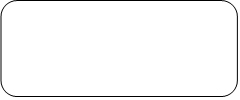 pieczątka imienna i podpis pracownika Banku,					pieczątka imienna i podpis pracownika Banku,wprowadzającego do systemu NOE zawieszenie rat kredytu				sprawdzającego poprawność wprowadzonych danych do systemu NOE *jeżeli dotyczy1____________________________________(imię i nazwisko Kredytobiorcy I)____________________________________(adres korespondencyjny Kredytobiorcy I)____________________________________(adres e-mail Kredytobiorcy I)____________________________________(PESEL Kredytobiorcy I)2____________________________________(imię i nazwisko Kredytobiorcy II)____________________________________(adres korespondencyjny Kredytobiorcy II)____________________________________(adres e-mail Kredytobiorcy II)____________________________________(PESEL Kredytobiorcy II)____________________________________(imię i nazwisko Kredytobiorcy I)____________________________________(adres korespondencyjny Kredytobiorcy I)____________________________________(adres e-mail Kredytobiorcy I)____________________________________(PESEL Kredytobiorcy I)____________________________________(imię i nazwisko Kredytobiorcy II)____________________________________(adres korespondencyjny Kredytobiorcy II)____________________________________(adres e-mail Kredytobiorcy II)____________________________________(PESEL Kredytobiorcy II)____________________________________(imię i nazwisko Kredytobiorcy I)____________________________________(adres korespondencyjny Kredytobiorcy I)____________________________________(adres e-mail Kredytobiorcy I)____________________________________(PESEL Kredytobiorcy I)____________________________________(imię i nazwisko Kredytobiorcy II)____________________________________(adres korespondencyjny Kredytobiorcy II)____________________________________(adres e-mail Kredytobiorcy II)____________________________________(PESEL Kredytobiorcy II)3____________________________________(imię i nazwisko Kredytobiorcy III)____________________________________(adres korespondencyjny Kredytobiorcy III)____________________________________(adres e-mail Kredytobiorcy III)____________________________________(PESEL Kredytobiorcy III)4____________________________________(imię i nazwisko Kredytobiorcy IV)____________________________________(adres korespondencyjny Kredytobiorcy IV)____________________________________(adres e-mail Kredytobiorcy IV)____________________________________(PESEL Kredytobiorcy IV)rokmiesiącmiesiącmiesiącmiesiącmiesiącmiesiącmiesiącmiesiącmiesiącmiesiącmiesiącmiesiącrokIIIIIIIVVVIVIIVIIIIXXXIXII2022 roknie dotyczynie dotyczynie dotyczynie dotyczynie dotyczynie dotyczynie dotyczy2022 roknie dotyczynie dotyczynie dotyczynie dotyczynie dotyczynie dotyczynie dotyczymaksymalnie2 miesiącemaksymalnie2 miesiącemaksymalnie2 miesiącemaksymalnie2 miesiącemaksymalnie2 miesiącerokmiesiącmiesiącmiesiącmiesiącmiesiącmiesiącmiesiącmiesiącmiesiącmiesiącmiesiącmiesiąc2023 rokIIIIIIIVVVIVIIVIIIIXXXIXII2023 rok2023 rokmaksymalnie1 miesiącmaksymalnie1 miesiącmaksymalnie1 miesiącmaksymalnie1 miesiącmaksymalnie1 miesiącmaksymalnie1 miesiącmaksymalnie1 miesiącmaksymalnie1 miesiącmaksymalnie1 miesiącmaksymalnie1 miesiącmaksymalnie1 miesiącmaksymalnie1 miesiącPodpis Kredytobiorcy I(zgodny z Umową kredytu / Kartą Wzorów Podpisu)Podpis Kredytobiorcy II(zgodny z Umową kredytu / Kartą Wzorów Podpisu)Podpis Kredytobiorcy III(zgodny z Umową kredytu / Kartą Wzorów Podpisu)Podpis Kredytobiorcy IV(zgodny z Umową kredytu / Kartą Wzorów Podpisu)